VSTUPNÍ ČÁSTNázev moduluOchrana klimatu, ovzduší a přírodních zdrojů energií a surovin (H)Kód moduluPR-m-3/AH92Typ vzděláváníVšeobecné vzděláváníTyp moduluvšeobecně vzdělávacíVyužitelnost vzdělávacího moduluKategorie dosaženého vzděláníH (EQF úroveň 3)Vzdělávací oblastiPR - Člověk a přírodaKomplexní úlohaObory vzdělání - poznámkyDélka modulu (počet hodin)16Poznámka k délce moduluPlatnost modulu od30. 04. 2020Platnost modulu doVstupní předpokladyVzdělávací modul je univerzálně použitelný pro širokou cílovou skupinu. Vstupním požadavkem je znalost učiva vzdělávacích oborů vzdělávací oblasti Člověk a příroda na úrovni základního vzdělávání – fyziky, chemie, přírodopisu a zeměpisu (geografie).JÁDRO MODULUCharakteristika moduluVzdělávací modul je zaměřen na formování kladného vztahu k ochraně klimatu a ovzduší. Žák se učí rozpoznávat negativní vlivy člověka na životní prostředí, vliv emisí a plynů ohrožujících ozonovou vrstvu, zná negativní vlivy při využívání fosilních paliv. Žák se orientuje ve využívání přírodních zdrojů energií a surovin, s ohledem na udržitelný rozvoj a ochranu přírodních zdrojů. Výuka je vedena motivačně s důrazem na globální environmentální problémy.Obsahová charakteristika:Vzdělávací modul má za cíl seznámit žáky s problematikou znečišťování ovzduší – zdroji znečištění a jejich eliminací a na toto navazující problematikou klimatu a klimatických změn. Výuka směřuje k tomu, aby žáci byli schopni identifikovat a charakterizovat jednotlivé zdroje emisí, aby byli schopni definovat jejich negativní vliv na životní prostředí a byli schopni navrhnout opatření, vedoucí k eliminaci těchto problémů. Žáci jsou vedeni k tomu, aby se orientovali ve využívání fosilních paliv, jejich možné eliminaci a dokázali navrhnout alternativní možnosti získávání energie a využívání surovin. Při realizaci modulu je kladen důraz na pochopení zásadního významu přírody a životního prostředí pro člověka. Žák je seznámen se základními ekologickými zákonitostmi a s negativními dopady působení člověka na přírodu a životní prostředí. Vzdělávací modul usnadňuje žákům pochopení provázanosti vztahů v přírodě, pomáhá vytvářet pozitivní vztah k přírodě a aktivní vztah k ochraně životního prostředí a učí žáky aplikovat získané vědomosti a dovednosti při řešení profesních úkolů.Cílová charakteristika:Vzdělávací modul je určen žákům kategorie vzdělávání H (střední odborné vzdělávání s výučním listem) napříč všemi obory vzdělávání.Návaznosti modulu:Vzdělávací modul má vztah k dalším modulům, které se zabývají ekologií a environmentální výchovou.Očekávané výsledky učeníŽákobjasní vznik a působení ekologických zátěží ve vztahu k ovzduší a vývoji klimatuuvede druhy významných znečišťujících látek a jejich účinky na životní prostředívysvětlí problematiku zeslabování ozónové vrstvy a vliv těchto procesů a jevů na organismy a prostředíorientuje se v alternativních způsobech získávání energie a uvede jejich vliv na životní prostředínavrhne možnosti zmenšení produkce emisí – úprava zdrojů znečisťování, nová čisticí zařízení, nové technologické postupy atd.Obsah vzdělávání (rozpis učiva)vliv přírody na člověka a naopakproblémy životního prostředí a jejich řešeníekologické zátěžeovzduší a jeho ochranaklima a jeho změnypřírodní zdroje a jejich využívánírozdělení přírodních zdrojů – vyčerpatelné a nevyčerpatelné, obnovitelnézemní plyn, ropa, uhlí, biomasa – výskyt, složení, zpracovánísoučasné hlavní úkoly a způsoby péče o životní prostředípředpoklady péče o životní prostředí – lokální, regionální podmínky dané oblastipředpoklady péče o životní prostředí z globálního hlediskaUčební činnosti žáků a strategie výukyVýuka směřuje k tomu, aby žáci měli vhodnou míru sebevědomí a byli schopni sebehodnocení, jednali odpovědně a přijímali odpovědnost za svá rozhodnutí a jednání, tvořili si vlastní úsudek, byli ochotni klást si otázky a hledat na ně řešení, vážili si života, zdraví, materiálních a duchovních hodnot, dobrého životního prostředí a snažili se je zachovat pro příští generace.Výuka je tvořena výkladovou částí. Výklad slouží zejména k systematizaci a vysvětlování učiva. Prohlubování učiva je pak prováděno pomocí diskuse, samostatnou prací nebo skupinovou prací. Součástí výuky mohou být také žákovské projekty a exkurze.Zařazení do učebního plánu, ročníkVÝSTUPNÍ ČÁSTZpůsob ověřování dosažených výsledkůPři ověřování dosažených výsledků učení lze zejména v průběhu modulu využít jednoduché slovní hodnocení. Hodnocení bere v úvahu individuální přístup žáka k učení a vzdělávacímu procesu. V průběhu modulu lze provádět klasifikaci na základě hodnocení konkrétních praktických činností.Při hodnocení žáků musí být kladen důraz na hloubku porozumění učiva, schopnost aplikovat poznatky v praxi a schopnost pracovat samostatně.Možné způsoby ověřování dosažených výsledků učení:didaktický test (objektivní hodnocení)pracovní listy (objektivní hodnocení)samostatná práce na zvolené téma (objektivní hodnocení)práce s textemKritéria hodnoceníŽákcharakterizuje ekologické zátěže ovlivňující kvalitu ovzdušíuvede druhy významných znečišťujících látek a jejich účinky na životní prostředívysvětlí problematiku zeslabování ozónové vrstvy a vliv těchto procesů a jevů na organismy a prostředíuvede alternativní možnosti získávání energienavrhne možnosti zmenšení produkce emisí – úprava zdrojů znečisťování, nová čisticí zařízení, nové technologické postupy atd.Modul žák splní, pokud výsledek i postup (zdůvodnění) jeho práce splňuje výše uvedená kritéria.Hodnocení lze provést slovně, bodovým hodnocením, známkou nebo procenty.Návrh hodnocení prostřednictvím procent:Každá ze čtyř oblastí je hodnocena zvlášť, hodnocení oblasti tvoří čtvrtinu (25 %) celkového hodnocení:prezentace, referát na zvolené téma z tematické oblasti vzdělávacího modulu (25 %);  vypracování pracovních listů (25 %);  zapojení jednotlivců do praktických činností, např. fotodokumentace (25 %);vypracování didaktického testu (25 %).Hodnocena bude nejen práce skupin, ale i práce jednotlivců ve skupině a schopnost aplikace získaných vědomostí a dovedností v praxi.Hodnocení:100–86 % … výborný85–70 % … chvalitebný69–50 % … dobrý49–34 % … dostatečný33–0 % … nedostatečnýŽák nesplnil modul, pokud se vůbec nezapojil ve skupinové práci, při praktických úlohách, nevypracoval pracovní listy, nevytvořil prezentaci či referát nebo v celkovém hodnocení získal méně než 34 procent.Doporučená literaturaPoznámkyObsahové upřesněníVV - Všeobecné vzděláváníMateriál vznikl v rámci projektu Modernizace odborného vzdělávání (MOV), který byl spolufinancován z Evropských strukturálních a investičních fondů a jehož realizaci zajišťoval Národní pedagogický institut České republiky. Autorem materiálu a všech jeho částí, není-li uvedeno jinak, je Zuzana Bobková. Creative Commons CC BY SA 4.0 – Uveďte původ – Zachovejte licenci 4.0 Mezinárodní.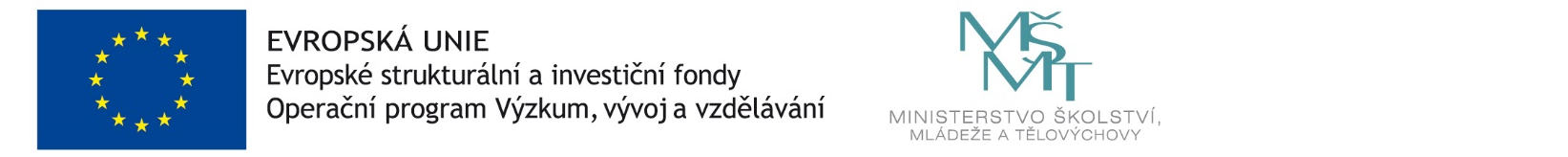 